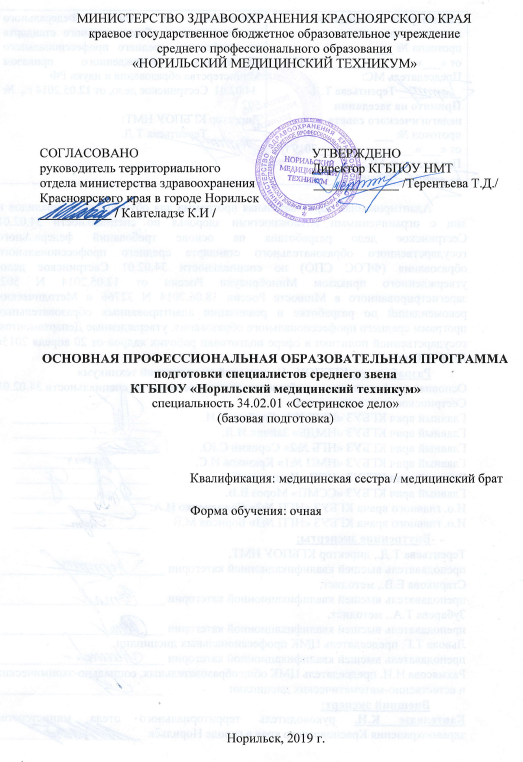 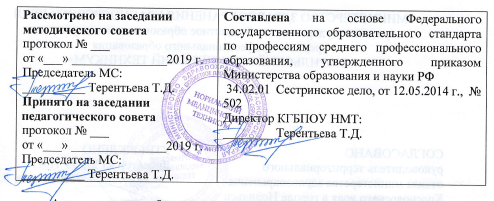 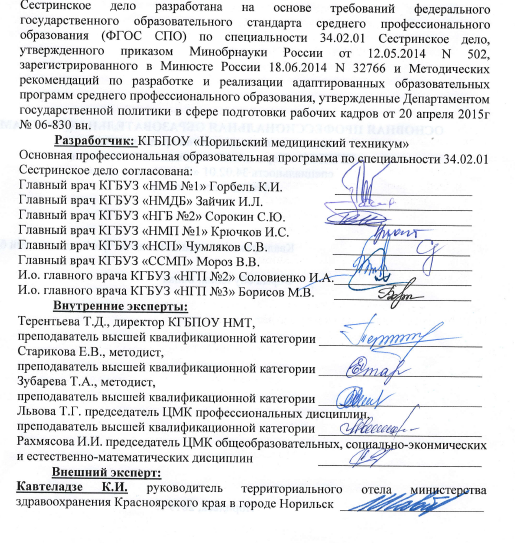 ИСПОЛЬЗУЕМЫЕ СОКРАЩЕНИЯВ настоящей программе используются следующие сокращения: СПО – среднее профессиональное образование; ФГОС СПО – федеральный государственный образовательный стандарт среднего профессионального образования; ППССЗ – программа подготовки специалистов среднего звена ОК – общая компетенция; ПК – профессиональная компетенция; ПМ – профессиональный модуль; МДК – междисциплинарный курс. СОДЕРЖАНИЕОбщие положения. Цель программы подготовки специалистов среднего звена по специальности 34.02.01 Сестринское дело Характеристика подготовки программы подготовки специалистов среднего звена по специальности 34.02.01 Сестринское дело Характеристика профессиональной деятельности выпускника ППССЗ по специальности 34.02.01«Сестринское дело», квалификация медицинская сестра/медицинский брат. Требования к результатам освоения программы подготовки специалистов среднего звена34.02.01«Сестринское дело». Требования к структуре программы подготовки специалистов среднего звена 34.02.01«Сестринское дело». Условия реализации программы подготовки специалистов среднего звена специальности 34.02.01 Сестринское дело. Оценка качества освоения программы подготовки специалистов среднего звена 34.02.01 Сестринское дело. Документы, 	регламентирующие 	содержание 	и 	организацию образовательного процесса при реализации ППССЗ по специальности 34.02.01. 	«Сестринское 	дело», 	квалификация 	медицинская сестра/медицинский брат. Календарный учебный график. Учебный 	план подготовки ППССЗ по специальности «Сестринское 	дело», 	квалификация 	медицинская сестра/медицинский брат. Рабочие программы учебных дисциплин, профессиональных модулей. Порядок выполнения и защиты выпускной квалификационной работы. Учебно-методическое обеспечение образовательного процесса. Фактическое ресурсное обеспечение СПО по ППССЗ специальности 34.02.01. 	«Сестринское 	дело», 	квалификация 	медицинская сестра/медицинский брат. Характеристика среды техникума, обеспечивающая развитие общекультурных и социально-личностных компетенций выпускников. Общие положения. 1.1. Программа подготовки специалистов среднего звена (ППССЗ) специальности 34.02.01 «Сестринское дело» Программа подготовки специалистов среднего звена (ППССЗ), реализуется КГБПОУ Норильский медицинский техникум по специальности 34.02.01 «Сестринское дело» на базе основного общего образования. ППССЗ представляет собой систему документов, разработанную и утверждённую медицинским техникумом с учётом требований рынка труда на основе Федерального государственного образовательного стандарта среднего профессионального образования по специальности 34.02.01  Сестринское дело. ППССЗ регламентирует цели, ожидаемые результаты, содержание, условия и технологии реализации образовательного процесса, оценку качества подготовки выпускника по данной специальности и включает: учебный план, рабочие программы учебных  дисциплин, профессиональных модулей, междисциплинарных курсов и другие материалы, обеспечивающие качество подготовки обучающихся, а также программы учебной и производственной практики, календарный учебный график и методические материалы, обеспечивающие реализацию соответствующей образовательной технологии и качество подготовки выпускника. 1.2. 	Нормативные 	документы 	для 	реализации ППССЗ по  специальности 34.02.01 «Сестринское дело», квалификация  медицинская сестра/медицинский брат. Нормативную правовую базу разработки ППССЗ составляют: Настоящая программа подготовки специалистов среднего звена (ППССЗ) разработана на основе Федерального государственного образовательного стандарта по специальности среднего профессионального образования (далее – СПО), утвержденного приказом Министерства образования и науки Российской Федерации № 502 от 12 мая 2014 года, зарегистрирован Министерством юстиции (рег. № 32766 от 18 июня 2014 года),  34.02.01Сестринское дело, а так же на основании: учебного плана (далее УП); приказа Министерства образования и науки Российской Федерации от 14.06.2013г. N 464 «Порядок организации и осуществления  образовательной деятельности по образовательным программам среднего профессионального образования»; приказа Министерства образования и науки Российской Федерации от 18.04.2013 г. N 291 «Положение о практике обучающихся, осваивающих основные профессиональные образовательные программы СПО»; письма Министерства образования и науки Российской Федерации    от 20 октября 2010 г. №12–696 «О разъяснениях по формированию учебного плана ОПОП НПО и СПО»; Федеральные   законы    Российской    Федерации:    Федеральный закон от 29декабря  2012  г.  N  273-ФЗ  "Об  образовании  в  Российской   Федерации". Разъяснений ФГУ «ФИРО» по формированию учебного плана ОПОП НПО и СПО, Федерального государственного образовательного стандарта среднего (полного) общего образования, реализуемого в пределах ППССЗ с учетом профиля получаемого профессионального образования. Рекомендаций по реализации образовательной программы среднего (полного) общего образования в образовательных учреждениях начального профессионального и среднего профессионального образования в соответствии с Федеральным базисным учебным планом и примерными учебными планами для образовательных учреждений Российской Федерации, реализующих программы общего образования, (приказ Минобразования России от 09.03.2004 № 1312 «Об утверждении федерального базисного учебного плана и примерных учебных планов для образовательных учреждений Российской Федерации, реализующих программы общего образования»); Разъяснений по реализации федерального государственного образовательного стандарта среднего (полного) общего образования (профильное обучение) в пределах основных профессиональных образовательных программ начального профессионального или среднего профессионального образования, формируемых на основе федерального государственного образовательного стандарта  начального профессионального и среднего профессионального образования, одобренных научно-методическим советом Центра начального, среднего, высшего и дополнительного профессионального образования  ФГУ «ФИРО» (Протокол № 1 от «03» февраля 2011 г). Нормативно-методические документы Минобрнауки России 2. Цель программы подготовки специалистов среднего звена по специальности 34.02.01 Сестринское дело Цель ППССЗ среднего профессионального образования по специальности: создать условия для овладения общими и профессиональными компетенциями, способствующими его социальной мобильности и устойчивости на рынке труда; дать качественные базовые гуманитарные, социальные, экономические, математические и естественно-научные знания, востребованные обществом; сформировать профессиональные компетенции необходимые для будущей профессиональной деятельности; сформировать социально-личностные качества выпускников: целеустремленность, организованность, трудолюбие, коммуникабельность, умение работать в коллективе, ответственность за конечный результат своей профессиональной деятельности, гражданственность, толерантность; повышение их общей культуры, способности самостоятельно приобретать и применять новые знания и умения. Характеристика подготовки программы подготовки специалистов среднего звена по специальности 34.02.01 Сестринское дело Получение СПО по ППССЗ допускается только в образовательной организации. Сроки получения СПО по ППССЗ специальности 34.02.01 Сестринское дело базовой подготовки в очной форме обучения. Трудоемкость ППССЗ на базе среднего общего образования Характеристика профессиональной деятельности выпускника ППССЗ по специальности 34.02.01«Сестринское дело», квалификация медицинская сестра/медицинский брат. Область профессиональной деятельности выпускников: оказание населению квалифицированной сестринской помощи для сохранения и поддержания здоровья в разные возрастные периоды жизни.  Объектами профессиональной деятельности выпускников являются: пациент и его окружение;  здоровое население; средства 	оказания 	лечебно-диагностической, 	профилактической 	и реабилитационной помощи; первичные трудовые коллективы.  Медицинская сестра/медицинский 	брат готовится к 	следующим 	видам деятельности: Проведение профилактических мероприятий, Участие в лечебно-диагностическом и реабилитационном процессе,  Оказание доврачебной медицинской помощи при неотложных и экстремальных состояниях. Выполнение работ по одной или нескольким профессиям рабочих, должностям служащих (приложение к ФГОС). Требования к результатам освоения программы подготовки специалистов среднего звена 34.02.01«Сестринское дело». 5.1. Медицинская сестра/медицинский брат (базовой подготовки) должен обладать общими компетенциями, включающими в себя способность: ОК 1. Понимать сущность и значимость своей будущей профессии, проявлять к ней устойчивый интерес. ОК 2. Организовывать собственную деятельность, выбирать типовые методы и способы выполнения профессиональных задач, оценивать их эффективность и качество. ОК 3. Принимать решения в стандартных и нестандартных ситуациях и нести за них ответственность. ОК 4. Осуществлять поиск и использование информации, необходимой для эффективного выполнения возложенных на него профессиональных задач, а также для своего профессионального и личностного развития. ОК 5. Использовать информационно – коммуникационные технологии в профессиональной деятельности. ОК 6. Работать в коллективе и команде, эффективно общаться с коллегами, руководством, потребителями. ОК 7. Брать ответственность за работу членов команды (подчиненных), за результат выполнения заданий. ОК 8. Самостоятельно определять задачи профессионального и личностного развития, заниматься самообразованием, осознанно планировать и осуществлять повышение своей квалификации. ОК 9. Ориентироваться в условиях частой смены технологий в профессиональной деятельности. ОК 10. Бережно относиться к историческому наследию и культурным традициям народа, уважать социальные, культурные и религиозные  различия. ОК 11. Быть готовым брать на себя нравственные обязательства по отношению к природе, обществу, человеку. ОК 12. Организовать рабочее место с соблюдением требований охраны труда, производственной санитарии, инфекционной и противопожарной безопасности. ОК 13. Вести здоровый образ жизни, заниматься физической культурой и спортом для укрепления здоровья, достижения жизненных и профессиональных целей. 5.2. Медицинская сестра/медицинский брат (базовой подготовки) должен обладать профессиональными компетенциями, включающими в себя способность:  Проведение профилактических мероприятий. ПК 1. 1.Проводитьмероприятия по сохранению и укреплению здоровья населения, пациента и его окружения. ПК 1.2. Проводить санитарно-гигиеническое воспитание населения. ПК 1.3. Участвовать в проведении профилактики инфекционных и неинфекционных мероприятий.  Участие в лечебно-диагностическом и реабилитационном процессах. ПК 2.1. Представлять информацию в понятном для пациента виде, объяснять ему суть вмешательств. ПК 2.2. Осуществлять лечебно-диагностические вмешательства, взаимодействуя с участниками лечебного процесса. ПК 2.3. Сотрудничать со взаимодействующими организациями и службами. ПК 2.4. Применять медикаментозные средства в соответствии с правилами их использования. ПК 2.5. Соблюдать правила использования аппаратуры, оборудования и изделий медицинского назначения в ходе лечебно-диагностического процесса. ПК 2.6. Вести утвержденную медицинскую документацию. ПК 2.7. Осуществлять реабилитационные мероприятия. ПК  2.8. Оказывать паллиативную помощь.  Оказание доврачебной медицинской помощи при неотложных и экстремальных состояниях. ПК 3.1. Оказывать доврачебную помощь при неотложных  состояниях и травмах. ПК 3.2.Участвовать в оказании медицинской помощи при чрезвычайных ситуациях . ПК 3.3. Взаимодействовать с членами профессиональной бригады и добровольными помощниками в условиях чрезвычайных ситуациях.  Выполнение работ по профессии «Младшая медицинская сестра по уходу за больными». ПК 4.1. Эффективно общаться с пациентом и его окружением в процессе профессиональной     деятельности. ПК 4.1. Эффективно общаться с пациентом и его окружением в процессе профессиональной     деятельности. ПК 4.2. Соблюдать принципы профессиональной этики. ПК 4.3. Осуществлять уход за пациентами различных возрастных групп 	в  	условиях учреждения здравоохранения и на дому. ПК 4.4. Консультировать пациента и его окружение по вопросам ухода и самоухода. ПК 4.5. Оформлять медицинскую документацию. ПК 4.6. Оказывать медицинские услуги в пределах своих полномочий. ПК 4.7. Обеспечивать инфекционную безопасность. ПК 4.8. Обеспечивать безопасную больничную среду для пациентов и персонала. ПК 4.9. Участвовать в санитарно- просветительской работе среди населения.  ПК 4.10. Владеть основами гигиенического питания. ПК 4.11. Обеспечивать производственную  санитарию и личную гигиену на рабочем месте. ПК 4.12. Осуществлять сестринский процесс. ПК 4.13. Получать информацию от пациентов их родственников ПК 4.14. Использовать специальные средства для размещения и перемещения пациентов в постели с применением принципов эргономики ПК 4.15. Размещать и перемещать пациента в постели с использованием принципов эргономики. ПК 4.16. Создавать комфортные условия пребывания пациента в медицинской организации. ПК 4.17. Измерять температуру тела, частоту пульса, артериальное давление, частоту дыхательных движений ПК 4.18. Определять основные показатели функционального состояния пациента. 4.19. Измерять антропометрические показатели (рост, масса тела). 4.20. Информировать медицинский персонал об изменениях в состоянии пациента. 4.21. Оказывать помощь пациенту во время его осмотра врачом. 4.22. Оказывать первую помощь при угрожающих жизни состояниях. 4.23. Использовать средства и предметы ухода при санитарной обработке и гигиеническом уходе за пациентом. 4.24. Оказывать пособие пациенту с недостаточностью  самостоятельного ухода при физиологических отправлениях 4.25. Кормить пациента с недостаточностью самостоятельного ухода. 4.26. Выявлять продукты с истекшим сроком годности, признаками порчи и загрязнениями. 4.27. Получать комплекты чистого нательного белья, одежды и обуви. 4.28. Производить смену нательного и постельного белья. 4.29. Осуществлять транспортировку и сопровождение пациента. 4.30. 	Доставлять 	биологический 	материал 	в 	лаборатории 	медицинской организации. 4.31. Своевременно доставлять медицинскую документацию к месту назначения. 4.32. Правильно применять средства индивидуальной защиты. 5.1. Способствовать и быть готовым к участию в разработке и реализации специализированных реабилитационных программ 5.2. Способствовать и быть готовым к формированию мотивированного отношения каждого человека к сохранению и укреплению своего здоровья и здоровья окружающих. 6. Требования к структуре программы подготовки специалистов среднего звена 34.02.01 «Сестринское дело» ППССЗ изучает учебные циклы: общий гуманитарный и социально-экономический; математический и общий естественно-научный; профессиональный;  разделы: учебная практика; производственная практика( по профилю специальности); производственная практика преддипломная; промежуточная аттестация; государственная итоговая аттестация. Обязательная часть ППССЗ по учебным циклам составляет около 70 процентов от общего объема времени, отведенного на их освоение. Вариативная часть (около 30 процентов) дает возможность расширения и (или) углубления подготовки, определяемой содержанием обязательной части, получения дополнительных компетенций, умений и знаний, необходимых для обеспечения конкурентоспособности выпускника в соответствии с запросами регионального рынка труда и возможностями продолжения образования.  Дисциплины, междисциплинарные курсы и профессиональные модули вариативной части определяются учебными планами техникума.  	Общий гуманитарный и социально-экономический, математический и общий естественнонаучный учебные циклы состоят из дисциплин. Профессиональный учебный цикл состоит из общепрофессиональных дисциплин и профессиональных модулей в соответствии с видами деятельности. В состав профессионального модуля входит один или несколько междисциплинарных курсов. При освоении обучающимися профессиональных модулей проводятся учебная и (или) производственная практика (по профилю специальности). Обязательная часть профессионального учебного цикла ППССЗ предусматривает изучение дисциплины "Безопасность жизнедеятельности". Объем часов на дисциплину "Безопасность жизнедеятельности" составляет 68 часов.  Обязательная часть общего гуманитарного и социально-экономического учебного цикла ППССЗ базовой подготовки предусматривает изучение следующих обязательных дисциплин: "Основы философии", "История", "Иностранный язык", "Физическая культура".  За счет вариативной части в рабочий учебный план по программе базовой подготовки введены следующие дисциплины: Психология и этика делового общения – 56 часовАнатомия и физиология человека – 120 часовОсновы патологии – 4 часовФармакология – 8 часовГенетика человека с основами медицинской генетики – 2 часаГигиена и экология человека – 12 часовПсихология – 24 часаКлиническая фармакология – 48 часовВведение в специальность – 52 часаМДК 02.01 Сестринский уход при различных заболеваниях и состояниях – 540 часовМДК 02.02 Основы реабилитации – 30 часовМДК 03.01 Основы реаниматологии – 40 часов7. Условия реализации программы подготовки специалистов среднего звена специальности 34.02.01 Сестринское дело. Учебный процесс организуется и осуществляется в соответствии с Федеральными государственными образовательными стандартами среднего профессионального образования (ФГОС СПО), другими нормативными документами Министерства образования РФ, Уставом техникума, приказами и другими нормативными актами техникума. Организация образовательного процесса осуществляется в соответствии расписанием учебных занятий и ППССЗ по специальности. Учебный год начинается 01 сентября. Заканчивается в соответствии с учебным планом по специальности. Максимальный объем учебной нагрузки обучающегося составляет 54 академических часа в неделю, включая все виды аудиторной и внеаудиторной учебной нагрузки. Максимальный объем аудиторной учебной нагрузки в очной форме обучения составляет 36 академических часов в неделю. Для всех видов аудиторных занятий академический час устанавливается продолжительностью 45 минут. Занятия проводятся парами. Продолжительность учебной недели шестидневная. Общая продолжительность каникул в учебном году составляет 11 недель, в том числе две недели в зимний период. Время проведения каникул определяется учебным планом. Нормативный срок освоения ППССЗ среднего профессионального образования базовой подготовки при очной форме получения на базе среднего общего образования составляет 2 года 10 месяцев. Нормативный срок освоения ППССЗ среднего профессионального образования базовой подготовки при очной форме получения на базе основного общего образования составляет 3 года 10 месяцев. Консультации для обучающихся по очной форме обучения предусматриваются из расчета 4 часа на одного обучающегося на каждый учебный год. Часы консультаций распределяются в зависимости от сложности и важности учебного материала. Форму проведения консультаций определяет преподаватель. Они могут быть: групповые, индивидуальные, письменные, устные. Устанавливаются следующие основные виды учебных занятий: комбинированный урок, лекция, киноурок, урок-дискуссия, урок – деловая игра, семинар, контрольно-обобщающий урок, практическое занятие, лабораторная работа, контрольная работа, самостоятельная работа, консультация, практика и другие виды работ. Проводятся следующие виды практик: учебная практика, производственная практика, преддипломная практика. Производственная практика включает в себя следующие этапы: практика по профилю специальности и преддипломная практика. Практика по профилю специальности реализуется в рамках модулей ППССЗ по каждому из видов профессиональной деятельности, предусмотренных ФГОС СПО по специальности. Преддипломная 	практика 	направлена на  углубление студентом первоначального профессионального опыта, развитие общих и профессиональных     компетенций, 	проверку      его     готовности     к самостоятельной трудовой деятельности, а также на подготовку к выполнению выпускной квалификационной работы (дипломного проекта). Содержание практики определяется требованиями к результатам обучения по каждому из модулей ППССЗ в соответствии с ФГОС СПО, рабочими программами практик, разрабатываемыми и утверждаемыми техникумом. Учебная практика проводится на базе медицинского техникума в кабинетах специальных дисциплин преподавателями дисциплин профессионального цикла. Производственная практика проводится в лечебных организациях г. Норильска Красноярского края  на основе договоров между лечебной организацией и техникума. Сроки проведения практики устанавливаются техникумом в соответствии с ППССЗ и графиком учебного процесса. Учебная практика и практика по профилю специальности проводится концентрированно. Преддипломная практика проводится непрерывно после освоения учебной практики и практики по профилю специальности. Преддипломная практика, предусмотренная ФГОС СПО по специальности, является обязательной для всех студентов, осваивающих программы подготовки специалистов среднего звена. Преддипломная практика проводится после последней сессии ППССЗ по    специальности 34.02.01 Сестринское дело. Обязательная учебная нагрузка обучающихся при прохождении преддипломной практики составляет 36  часов в неделю. 8. Оценка качества освоения программы подготовки специалистов среднего звена 34.02.01 Сестринское дело. Оценка качества освоения ППССЗ включает текущий контроль успеваемости, промежуточную и государственную итоговую аттестации обучающихся. Оценка качества подготовки обучающихся и выпускников осуществляется в двух направлениях: оценка уровня освоения дисциплин; оценка компетенций обучающихся. При освоении ППССЗ используются следующие формы промежуточной аттестации: зачет (комплексный), дифференцированный зачет (комплексный), экзамен (комплексный), экзамен квалификационный. Промежуточная аттестация проводится за счет часов, отведенных на освоение соответствующей учебной дисциплины или профессионального модуля. Промежуточную аттестацию в форме экзамена (комплексного) проводится в день, освобожденный от других форм учебной нагрузки. Если два экзамена запланированы в рамках одной календарной недели без учебных занятий между ними, для подготовки ко второму экзамену, в т. ч. для проведения консультаций, предусматривается не менее 2 дней. Промежуточная аттестация в условиях реализации модульно- компетентностного подхода проводится непосредственно после завершения освоения программ междисциплинарных курсов и прохождения учебной и производственной практики в составе МДК. Если учебная дисциплина или профессиональный модуль осваиваются в течение нескольких семестров, промежуточная аттестация проводится за семестр, являющийся промежуточным, в соответствии с учебным планом. Для оценивания уровня усвоения компетенции используются следующие формы контроля: индивидуальный опрос, тестирование, письменный опрос, контрольная работа, программированный фронтальный опрос, устный опрос с элементами деловой игры, решение ситуационных и клинических задач. Оценка текущего контроля знаний студентов осуществляется преподавателем по пятибалльной системе отметками «отлично», «хорошо», «удовлетворительно», «неудовлетворительно» с обязательным выставлением их в журнал учета занятий. Формы и методы текущего и итогового контроля самостоятельно разрабатываются техникумом. Оценка индивидуальных образовательных достижений по результатам текущего контроля и промежуточной аттестации производится в соответствии с универсальной шкалой (таблица). На этапе промежуточной аттестации по медиане качественных оценок индивидуальных образовательных достижений экзаменационной комиссией определяется интегральная оценка освоенных обучающимися профессиональных и общих компетенций. Для текущего и итогового контроля в техникуме   созданы фонды оценочных средств (ФОС). ФОС включают в себя педагогические контрольно-измерительные материалы, предназначенные для определения соответствия (или несоответствия) индивидуальных образовательных достижений основным показателям результатов подготовки. Фонды оценочных средств включают: контрольные вопросы и типовые задания для практических занятий, лабораторных и контрольных работ, зачетов и экзаменов, тесты и компьютерные тестирующие программы, рефератов, клинических и ситуационных задач, позволяющие оценить уровень сформированности компетенций обучающихся. Контроль и оценка результатов освоения профессионального модуля  ПМ.01 Проведение профилактических мероприятий Контроль и оценка результатов освоения профессионального модуля ПМ.02 Участие в лечебно-диагностическом и реабилитационном процессах Контроль и оценка результатов освоения профессионального модуля ПМ.03 Оказание доврачебной медицинской помощи при неотложных и экстремальных состоянияхКонтроль и оценка результатов освоения профессионального модуля ПМ.04 Выполнение работ по профессии «Младшая медицинская сестра по  уходу за больнымФормы и методы контроля и оценки результатов обучения должны позволять проверять у обучающихся не только сформированность профессиональных компетенций, но и развитие общих компетенций и обеспечивающих их умений.Документы, регламентирующие содержание и организацию образовательного процесса при реализации ППССЗ по специальности 34.02.01. «Сестринское дело», квалификация медицинская сестра/медицинский брат. В соответствии с п. 39 Типового положения о вузе и ФГОС СПО по специальности 34.02.01. «Сестринское дело», квалификация медицинская сестра/медицинский брат, содержание и организация образовательного процесса при реализации данной ППССЗ регламентируется следующими документами: годовым календарным учебным графиком; учебный план специальности «Сестринское дело»; рабочими программами учебных курсов, предметов, дисциплин (модулей); учебно-методическими материалами, обеспечивающими качество подготовки и воспитание обучающихся; программами учебных и производственных практик. Календарный учебный график. В календарном учебном графике указана последовательность реализации ППССЗ по годам, включая теоретическое обучение, практики, промежуточные и итоговую аттестации, каникулы. Учебный план подготовки ППССЗ по специальности «Сестринское дело», квалификация медицинская сестра/медицинский брат.В учебном плане отображена логическая последовательность освоения циклов и разделов ППССЗ (дисциплин, модулей, практик), обеспечивающих формирование компетенций. Указана общая трудоёмкость дисциплин, модулей, практик, а также их общая и аудиторная трудоёмкость в часах. В базовых частях учебных циклов указан перечень базовых модулей и дисциплин в соответствии с требованиями ФГОС СПО. В вариативных частях учебных циклов часть часов определена для введенных дисциплин в соответствии с требованиями региона и практического здравоохранения, часть часов распределена на увеличение часов профессионального цикла. Для каждой дисциплины, модуля, практики указаны виды учебной работы и формы промежуточной аттестации. При составлении учебного плана техникум руководствуется общими требованиями к условиям реализации программ подготовки специалистов среднего звена по специальности 34.02.01 «Сестринское дело». 12. Рабочие программы учебных дисциплин, профессиональных модулей Перечень программ учебных дисциплин, профессиональных модулей 13. Порядок выполнения  и  защиты выпускной квалификационной работы К государственной итоговой аттестации допускаются лица, выполнившие требования, предусмотренные программой и успешно прошедшие все промежуточные аттестационные испытания, предусмотренные программами учебных дисциплин и профессиональных модулей. Необходимым условием допуска к государственной итоговой аттестации является представление документов, подтверждающих освоение обучающимся компетенций при изучении теоретического материала и прохождении практики по каждому из основных видов профессиональной деятельности. В том числе выпускником могут быть предоставлены отчеты о ранее достигнутых результатах, дополнительные сертификаты, свидетельства (дипломы) олимпиад, конкурсов, творческие работы по специальности, характеристики с мест прохождения преддипломной практики. Государственная итоговая аттестация включает подготовку и защиту выпускной квалификационной работы (дипломный проект). Обязательное требование - соответствие тематики выпускной квалификационной работы содержанию одного или нескольких профессиональных модулей. Требования к содержанию, объему и структуре выпускной квалификационной работы определяются КГБПОУ Норильский медицинский техникум на основании порядка проведения государственной итоговой аттестации выпускников по программам СПО. Требования к содержанию, объему и структуре выпускной квалификационной работы отражены в Положении о государственной итоговой аттестации КГБПОУ Норильский медицинский техникум. Форма и условия проведения аттестационных испытаний доводятся до сведения обучающихся, не позднее, чем за шесть месяцев до начала итоговой аттестации. Оценка качества освоения программы подготовки специалистов среднего звена осуществляется государственной экзаменационной комиссией по результатам защиты выпускной квалификационной работы, промежуточных аттестационных испытаний и на основании документов, подтверждающих освоение обучающимся компетенций. Членами государственной экзаменационной комиссии по медиане оценок, освоенных выпускниками профессиональных и общих компетенций, определяется интегральная оценка качества освоения программы подготовки специалистов среднего звена. Выпускникам, освоившим программу подготовки специалистов среднего звена в полном объеме и прошедшим государственную итоговую аттестацию, выдаётся диплом государственного образца о среднем профессиональном образовании, заверенный печатью. Лицу, не завершившему образование и не прошедшему государственную (итоговую) аттестацию или получившему на государственной (итоговой) аттестации неудовлетворительные результаты, выдаётся справка установленного образца об окончании обучения в образовательном учреждении. 14. Учебно-методическое обеспечение образовательного процесса 14.1.Учебно-методическое обеспечение образовательного процесса разработано согласно требованиям к условиям реализации ППССЗ федерального государственного образовательного стандарта среднего профессионального образования, реализуемого в пределах ППССЗ с учетом профиля получаемого профессионального образования. При реализации ППССЗ применяется форма организации образовательной деятельности, основанная на модульном принципе представления содержания ППССЗ и построения учебного плана, использовании соответствующих образовательных технологий, что положено в основу разработки учебно-методического обеспечения образовательного процесса. ППССЗ обеспечена учебно-методической документацией по всем дисциплинам, междисциплинарным курсам и профессиональным модулям. Внеаудиторная работа сопровождается методическим обеспечением и обоснованием расчета времени, затрачиваемого на ее выполнение. Основу учебно-методического обеспечения составляют учебно – методические комплексы (УМК) по учебным дисциплинам и профессиональным модулям, разработанные преподавателями техникума. Учебно-методические и учебные материалы, включаемые в УМК, отражают современный уровень развития науки, предусматривают логическую последовательность изложения учебного материала, использование современных методов и технических средств интенсификации учебного процесса, позволяющих студентам глубоко осваивать учебный материал и получать навыки по его использованию на практике. Учебно-методический комплекс состоит из: Программно-планирующего блока; Учебно-методического блока; Диагностико-контролирующего блока; Наглядно-дидактического блока. При реализации ППССЗ используются различные образовательные технологии, в том числе электронное обучение, что представлено в методических разработках преподавателей, способствующих развитию творческого мышления и самостоятельности студента, а также формированию общих и профессиональных компетенций. Программы учебной и производственной практик. В соответствии с ФГОС СПО по специальности 34.02.01 «Сестринское дело», квалификация медицинская сестра/медицинский брат, раздел основной профессиональной образовательной программы «Учебная и производственная практики» является обязательным и представляет собой вид учебных занятий, непосредственно ориентированных на профессионально-практическую подготовку обучающихся. Практики закрепляют знания и умения, приобретаемые обучающимися в результате освоения теоретических курсов, вырабатывают практические навыки и способствуют комплексному формированию общекультурных и профессиональных компетенций обучающихся. Программы учебных практик. При реализации данной ППССЗ предусматриваются учебные практики по профессиональным модулям согласно учебного плана: Практики осуществляются на базе медицинского техникума, преподавателями профессиональных модулей. Разработаны программы учебных практик, в которых указаны цели  и задачи практик, практические навыки, универсальные (общекультурные) и профессиональные компетенции, приобретаемые обучающимися. Программа производственной практики. Разработана программа производственных практик по профессиональным модулям. Практики по профилю специальности (23недели) и преддипломная практика (4недели) проходят на базах лечебных организаций г. Норильск.Фактическое ресурсное обеспечение СПО по ППССЗ специальности 34.02.01  «Сестринское дело», квалификация медицинская сестра/медицинский брат. Ресурсное обеспечение КГБПОУ Норильский медицинский техникум формируется на основе   требований   к   условиям   реализации   ППССЗ   по   специальности «Сестринское дело» определяемых ФГОС СПО по данному направлению подготовки, с учётом рекомендаций. Учитывая конкретные особенности, связанные с профилем данной ППССЗ к преподаванию привлекаются кадры из практического здравоохранения. Штатных преподавателей – 20; Внутренние совместители – 6;  Внешние совместители – 13. КМН– 1; Преподаватели с высшей категорией – 6; с первой категорией – 9; Студенты обеспечены учебно-методическим материалом по дисциплинам на 93,2%. В читальном зале библиотеки имеется периодическая литература. Материально-технические условия для реализации образовательного процесса ППССЗ по специальности 34.02.01 Сестринское дело. КГБПОУ Норильский медицинский техникум располагает материально-технической базой, которая обеспечивает проведение  занятий по дисциплинам и профессиональным модулям, лабораторной, практической и научно-исследовательской работы студентов, предусмотренных учебным планом, и соответствует действующим санитарным и противопожарным правилам и нормам. Для реализации ППССЗ по специальности 34.02.01 Сестринское дело техникум располагает специализированными учебными аудиториями, оснащенными современной мультимедийной техникой, наглядными учебными пособиями, препаратами, материалами для преподавания дисциплин профессионального цикла, а также манекенами и симуляторами для организации практических занятий. Характеристика среды техникума, обеспечивающая развитие общекультурных и социально-личностных компетенций выпускников. В КГБПОУ Норильский медицинский техникум создана социокультурная среда и благоприятные условия для развития личности и социально-культурных процессов, способствующих укреплению нравственных, гражданских, общекультурных, качеств обучающихся. Развитию личности обучающегося и формированию его как общекультурных, так и профессиональных компетенций способствуют гармоничное интегрирование внеучебной работы в образовательный процесс и комплексный подход к организации внеучебной работы. Внеучебная деятельность осуществляется по следующим основным направлениям: воспитательная работа (включая патриотическое воспитание; проведение культурно-массовых мероприятий; формирование корпоративной культуры, развитие традиций техникума, волонтерской движение «Волонтеры  - медики»); развитие творческих способностей (организация деятельности вокальных, танцевальных и пр. коллективов); физкультурно-оздоровительная работа (включая профилактику вредных привычек и асоциальных явлений); развитие студенческого самоуправления. социальная работа (стипендиальное обеспечение, социальная поддержка обучающихся (включая материальную помощь студентам), разработка и реализация социально значимых проектов); содействие занятости студентов и трудоустройство выпускников. 16.1. Воспитательная работа. Патриотическое воспитание. Ежегодно проводятся акции памяти, приуроченные к памятным датам Великой Отечественной войны. Техникум принимает участие в шествии Бессмертного полка, акции Свеча памяти, акции Георгиевская лента, поздравляет ветеранов  проживающих не территории г.Норильска. Ежегодно, традиционно студенты техникума встречаются с представителями организации  Сестер милосердия.  Проведение культурно-массовых мероприятий Традиционно ежегодно для всех студентов в техникуме организуются массовые мероприятия, приуроченные к праздничным мероприятиям,   творческие конкурсы, а так же привлекаются к участию в районных, республиканских творческих мероприятиях.    Проведение таких мероприятий создает условия для выявления и развития творческих способностей обучающихся. В организацию и проведение культурно-массовых мероприятий вовлечено в среднем около 60% студентов очной формы обучения. Формирование корпоративной культуры и развитие  традиций техникума. Формированию корпоративного духа студентов техникума способствуют подготовка и  проведение следующих  мероприятий: День знаний, День первокурсника, участие и организации мероприятий в учреждениях социальных партнеров, организация конкурса профессионального мастерства для студентов выпускных групп. В организацию и проведение корпоративных мероприятий вовлечено в среднем более 70% студентов очной формы обучения. Ежегодно для студентов приобретаются билеты в музеи и театры города. 16.2. Развитие творческих способностей Культурная среда техникума позволяет студенту приобщаться к художественному творчеству, повышать уровень своего развития практически во всех областях культуры. Этому способствует функционирование следующих творческих коллективов: Посещение 	городской 	библиотеки 	(«День 	первокурсника»,   «Вредные привычки», «Этикет», «Деловой этикет», «Целебная сила трав», «Права потребителей» и др.; Участие в мероприятиях Молодежной политики (выступления на конкурсах «Студенческая весна», «КВН», «Брейн-ринг» и др.) - Участие в городских и районных мероприятиях.  В деятельность творческих коллективов вовлечено более 20% студентов очной формы обучения. Физкультурно-оздоровительная работа  Функционируют разнообразные спортивные секции, в том числе –  волейбол,  дартс,  теннис, баскетбол. В секциях непосредственно занято около 40% студентов очной формы обучения. Ежегодно проводятся спартакиады, спортивные праздники между ССУЗами г. Норильска, гп. Дудинка, а также внутренние спортивные мероприятия по различным видам спорта между группами. В спортивных соревнованиях принимает участие до 25% студентов очной формы обучения. Развитие студенческого самоуправления В техникуме действует ряд общественных объединений, деятельность которых направлена на развитие способностей, лидерских качеств, гражданской позиции, активности обучаемых и в целом – на гармоничное развитие личности: Студенческий 	совет (высший 	орган студенческого самоуправления) Студенческое научное общество Волонтерское движение студентов техникума.  Вовлечение обучающихся в деятельность общественных объединений формирует у них социальную зрелость, активную жизненную позицию, готовность к социальному взаимодействию, способность к социальной и профессиональной адаптации и мобильности, готовность к  постоянному саморазвитию и повышению своей квалификации и мастерства. Социальная работа Техникум осуществляет социальную поддержку обучающихся, а также реализацию социально значимых студенческих проектов.  Стипендиальное обеспечение Помимо государственной академической и социальной стипендий, студенты техникума на конкурсной основе могут претендовать на дополнительные   стипендии (стипендии   Правительства РФ, Главы города, единовременные денежные поощрения главы города,   премия Главы города). Дополнительные стипендии не отменяют назначение государственной академической стипендии. Членами стипендиальной комиссии по отбору кандидатов на получение разных видов стипендий входят представители студенческого самоуправления. Социальная поддержка обучающихся По заявлению студентам может выплачиваться материальная помощь и компенсация за проезд к месту проживания и обратно (при наличии средств в стипендиальном фонде). Размер выплат зависит от конкретных  обстоятельств.  Содействие занятости студентов и трудоустройство выпускников. Техникум постоянно ведет работу по организации профессиональной занятости студентов и трудоустройству выпускников. Не реже одного раза в год проводится ярмарка вакансий с приглашением основных работодателей, праздники профессий, профессиональные фестивали и конкурсы организуемые совместно с работодателями. Техникумом   в течении трех лет ведется пофамильный учет выпускников, трудоустроенных на территории Красноярского края, а так же за его пределами. Уровень образования, необходимый для приема на обучение по ППССЗ Наименование квалификации базовой подготовки Срок освоения СПО по ППССЗ базовой подготовки в очной форме обучения основное общее образование Медицинская сестра/медицинский брат 3 года 10 месяцев среднее общее образованиеМедицинская сестра/медицинский брат2 года 10 месяцевОбучение по учебным циклам 87нед. Учебная практика 23нед. Производственная практика (по профилю специальности) 23нед. Производственная практика (преддипломная) 4нед. Промежуточная аттестация 5нед. Государственная (итоговая аттестация) 6нед. Каникулярное время 22нед. Итого 147нед. ИндексНаименование учебных циклов, разделов, модулей, требования к знаниям, умениям, практическому опытуВсего максимальной учебной нагрузки обучающегося ( час./нед.)В томчисле часов обязательной учебных занятийИндекс и наименование дисциплин ПМ (МДК)Коды формируемых компетенцийОбязательная часть учебных циклов ППССЗ 32942196ОГСЭ.00 Общий гуманитарный  и социально-экономический учебный цикл 666444ОГСЭ.00 В результате изучения обязательной части учебного 	цикла обучающийся должен: уметь: ориентироваться в общих философских проблемах бытия, познания, ценностей, свободы и смысла жизни как основах формирования культуры гражданина и будущего специалиста; знать: основные категории и понятия философии; роль философии в жизни человека и общества; основы философского учения о бытии; сущность процесса познания; основы научной, философской и религиозной картин мира;об условиях формирования личности, о свободе и ответственности за сохранение жизни, культуры, окружающей среды; о социальных и этических проблемах, связанных с развитием и использованием достижений науки, техники и технологий;48ОГСЭ.01. Основы философии ОК 1 - 13 ОГСЭ.00 уметь:ориентироваться в современной экономической, политической и культурной ситуации в России и мире;выявлять взаимосвязь отечественных, региональных, мировых социально-экономических, политических и культурных проблем в их историческом аспекте;знать:основные направления развития ключевых регионов мира на рубеже веков (XX и XXI вв.);сущность и причины локальных, региональных, межгосударственных конфликтов в конце XX - начале XXI вв.;основные процессы (интеграционные, поликультурные, миграционные и иные) политического и экономического развития ведущих государств и регионов мира;назначение ООН, НАТО, ЕС и других организаций и основные направления их деятельности;о роли науки, культуры и религии в сохранении и укреплении национальных и государственных традиций;содержание и назначение важнейших нормативных правовых и законодательных актов мирового и регионального значения48ОГСЭ.02. История ОК 1 - 13 ОГСЭ.00 уметь:общаться устно и письменно на иностранном языке на профессиональные и повседневные темы;переводить со словарем иностранные тексты профессиональной направленности;самостоятельно совершенствовать устную и письменную речь, пополнять словарный запас;знать:лексический (1200 - 1400 лексических единиц) и грамматический минимум, необходимый для чтения и перевода со словарем иностранных текстов профессиональной направленности;174ОГСЭ.03. Иностранный языкОК 4, 5, 6, 8ПК 1.1 - 1.3, 2.1 - 2.3, 2.7, 2.8, 3.1 - 3.3уметь:использовать физкультурно-оздоровительную деятельность для укрепления здоровья, достижения жизненных и профессиональных целей;знать:о роли физической культуры в общекультурном, профессиональном и социальном развитии человека;основы здорового образа жизни.348174ОГСЭ.04. Физическая культураОК 1 - 13ЕН.00Математический и общий естественнонаучный учебный цикл166110профессиональной деятельности;знать:значение математики в профессиональной деятельности и при освоении ППССЗ;основные математические методы решения прикладных задач в области профессиональной деятельности;основные понятия и методы теории вероятностей и математической статистики;основы интегрального и дифференциального исчисления;32ЕН.01. МатематикаОК 1 - 4, 8 - 9ПК 1.3, 2.1 - 2.4, 3.1, 3.3уметь:использовать технологии сбора, размещения, хранения, накопления, преобразования и передачи данных в профессионально ориентированных информационных системах;использовать в профессиональной деятельности различные виды программного обеспечения, в том числе специального;применять компьютерные и телекоммуникационные средства;знать:основные понятия автоматизированной обработки информации;общий состав и структуру персональных компьютеров и вычислительных систем;состав, функции и возможности использования информационных и телекоммуникационных технологий в профессиональной деятельности;методы и средства сбора, обработки, хранения, передачи и накопления информации;базовые системные программные продукты и пакеты прикладных программ в области профессиональной деятельности;основные методы и приемы обеспечения информационной безопасности.78ЕН.02. Информационные технологии в профессиональной деятельностиОК 1 - 13ПК 1.1 - 1.3, 2.1 - 2.3, 2.6П.00Профессиональный учебный цикл24621642ОП.00Общепрофессиональные дисциплины906604В результате изучения обязательной части учебного цикла обучающийся по общепрофессиональным дисциплинам должен:уметь:правильно читать и писать на латинском языке медицинские (анатомические, клинические и фармацевтические) термины;объяснять значения терминов по знакомым терминоэлементам;переводить рецепты и оформлять их по заданному нормативному образцу;знать:элементы латинской грамматики и способы словообразования;500 лексических единиц;глоссарий по специальности;36ОП.01. Основы латинского языка с медицинской терминологиейОК 1, 2, 4, 8ПК 1.1, 1.3, 2.1. 2.6уметь:применять знания о строении и функциях органов и систем организма человека при оказании сестринской помощи;знать:строение человеческого тела и функциональные системы человека, их регуляцию и саморегуляцию при взаимодействии с внешней средой;200ОП.02. Анатомия и физиология человекаОК 1 - 6, 8, 11ПК 1.1 - 1.3, 2.1 - 2.8, 3.1 - 3.3уметь:определять признаки типовых патологических процессов и отдельных заболеваний в организме человека;знать:общие закономерности развития патологии клеток, органов и систем в организме человека;структурно-функциональные закономерности развития и течения типовых патологических процессов и отдельных заболеваний;40ОП.03. Основы патологииОК 1 - 5, 8, 9ПК 1.1 - 1.3, 2.1 - 2.8, 3.1 - 3.3уметь:проводить опрос и вести учет пациентов с наследственной патологией;проводить беседы по планированию семьи с учетом имеющейся наследственной патологии;проводить предварительную диагностику наследственных болезней;знать:биохимические и цитологические основы наследственности;закономерности наследования признаков, виды взаимодействия генов;методы изучения наследственности и изменчивости человека в норме и патологии;основные виды изменчивости, виды мутаций у человека, факторы мутагенеза;основные группы наследственных заболеваний, причины и механизмы возникновения;цели, задачи, методы и показания к медико-генетическому консультированию;38ОП.04. Генетика человека с основами медицинской генетикиОК 1 - 5, 8, 11ПК 1.1, 2.1 - 2.3, 2.5, 2.6уметь:давать санитарно-гигиеническую оценку факторам окружающей среды;проводить санитарно-гигиенические мероприятия по сохранению и укреплению здоровья населения, предупреждению болезней;проводить гигиеническое обучение и воспитание населениязнать:современное состояние окружающей среды и глобальные экологические проблемы;факторы окружающей среды, влияющие на здоровье человека;основные положения гигиены;гигиенические принципы организации здорового образа жизни;методы, формы и средства гигиенического воспитания населения;60ОП.05. Гигиена и экология человекаОК 1 - 13ПК 1.1 - 1.3, 2.1 - 2.3уметь:проводить забор, транспортировку и хранение материала для микробиологических исследований;проводить простейшие микробиологические исследования;дифференцировать разные группы микроорганизмов по их основным свойствам;осуществлять профилактику распространения инфекции;знать:роль микроорганизмов в жизни человека и общества;морфологию, физиологию и экологию микроорганизмов, методы их изучения;основные методы асептики и антисептики;основы эпидемиологии инфекционных болезней, пути заражения, локализацию микроорганизмов в организме человека, основы химиотерапии и химиопрофилактики инфекционных заболеваний;факторы иммунитета, его значение для человека и общества, принципы иммунопрофилактики и иммунотерапии болезней человека, применение иммунологических реакций в медицинской практике;72ОП.06. Основы микробиологии и иммунологииОК 1 - 9ПК 1.1 - 1.3, 2.1 - 2.3, 2.5, 2.6уметь:выписывать лекарственные формы в виде рецепта с использованием справочной литературы;находить сведения о лекарственных препаратах в доступных базах данных;ориентироваться в номенклатуре лекарственных средств;применять лекарственные средства по назначению врача;давать рекомендации пациенту по применению различных лекарственных средств;знать:лекарственные формы, пути введения лекарственных средств, виды их действия и взаимодействия;основные лекарственные группы и фармакотерапевтические действия лекарств по группам;побочные эффекты, виды реакций и осложнений лекарственной терапии;правила заполнения рецептурных бланков;80ОП.07. ФармакологияОК 1, 7, 8ПК 2.1 - 2.4, 2.6уметь:консультировать по вопросам правового взаимодействия гражданина с системой здравоохранения;рассчитывать и анализировать показатели общественного здоровья населения;вести утвержденную медицинскую документацию;знать:факторы, определяющие здоровье населения;показатели общественного здоровья населения, методику их расчета и анализа;первичные учетные и статистические документы;основные показатели, используемые для оценки деятельности лечебно-профилактического учреждения;систему организации оказания медицинской помощи городскому и сельскому населению;законодательные акты по охране здоровья населения и медицинскому страхованию;принципы организации экономики, планирования и финансирования здравоохранения;принципы организации и оплаты труда медицинского персонала в лечебно-профилактических учреждениях;36ОП.08. Общественное здоровье и здравоохранениеОК 1 - 13ПК 1.1 - 1.3, 2.1 - 2.3, 2.6, 3.2 - 3.3уметь:эффективно работать в команде;проводить профилактику, раннее выявление и оказание эффективной помощи при стрессе; осуществлять психологическую поддержку пациента и его окружения;регулировать и разрешать конфликтные ситуации;общаться с пациентами и коллегами в процессе профессиональной деятельности;использовать вербальные и невербальные средства общения в психотерапевтических целях;использовать простейшие методики саморегуляции, поддерживать оптимальный психологический климат в лечебно-профилактическом учреждении;знать:основные направления психологии, психологию личности и малых групп, психологию общения;задачи и методы психологии;основы психосоматики;особенности психических процессов у здорового и больного человека;психологические факторы в предупреждении возникновения и развития болезни;особенности делового общения;108ОП.09. ПсихологияОК 1 - 4, 6, 7, 8, 10, 11ПК 1.1 - 1.3, 2.1 - 2.4, 2.7, 2.8, 3.1 - 3.3уметь:использовать необходимые нормативные правовые документы;защищать свои права в соответствии с гражданским, гражданско-процессуальным и трудовым законодательством;анализировать и оценивать результаты и последствия деятельности (бездействия) с правовой точки зрения;знать:основные положения Конституции Российской Федерации;права и свободы человека и гражданина, механизмы их реализации;понятие правового регулирования в сфере профессиональной деятельности;законодательные акты и другие нормативные документы, регулирующие правоотношения в процессе профессиональной деятельности;организационно-правовые формы юридических лиц;правовое положение субъектов предпринимательской деятельности;права и обязанности работников в сфере профессиональной деятельности;порядок заключения трудового договора и основания для его прекращения;правила оплаты труда;роль государственного регулирования в обеспечении занятости населения;право социальной защиты граждан;понятие дисциплинарной и материальной ответственности работника;виды административных правонарушений и административной ответственности;нормы защиты нарушенных прав и судебный порядок разрешения споров;36ОП.10. Правовое обеспечение профессиональной деятельностиОК 1 - 13ПК 1.1 - 1.3, 2.2 - 2.8, 3.1 - 3.3уметь:организовывать и проводить мероприятия по защите работающих и организовывать и проводить мероприятия по защите работающих и населения от негативных воздействий чрезвычайных ситуаций;предпринимать профилактические меры для снижения уровня опасностей различного вида и их последствий в профессиональной деятельности и быту;использовать средства индивидуальной и коллективной защиты от оружия массового поражения;применять первичные средства пожаротушения;ориентироваться в перечне военно-учетных специальностей и самостоятельно определять среди них родственные полученной специальности;применять профессиональные знания в ходе исполнения обязанностей военной службы на воинских должностях в соответствии с полученной специальностью;владеть способами бесконфликтного общения и саморегуляции в повседневной деятельности и экстремальных условиях военной службы;оказывать первую помощь пострадавшим;знать:принципы обеспечения устойчивости объектов экономики, прогнозирования развития событий и оценки последствий при техногенных чрезвычайных ситуациях и стихийных явлениях, в том числе в условиях противодействия терроризму как серьезной угрозе национальной безопасности России;основные виды потенциальных опасностей и их последствия в профессиональной деятельности и быту, принципы снижения вероятности их реализации;основы военной службы и обороны государства;задачи и основные мероприятия гражданской обороны; способы защиты населения от оружия массового поражения;меры пожарной безопасности и правила безопасного поведения при пожарах;организацию и порядок призыва граждан на военную службу и поступления на нее в добровольном порядке;основные виды вооружения, военной техники и специального снаряжения, состоящих на вооружении (оснащении) воинских подразделений, в которых имеются военно-учетные специальности, родственные специальностям СПО;область применения получаемых профессиональных знаний при исполнении обязанностей военной службы;порядок и правила оказания первой помощи пострадавшим.68ОП.11. Безопасность жизнедеятельностиОК 1 - 13ПК 1.1 - 1.3, 2.3 - 2.5, 3.1 - 3.3ПМ.00Профессиональные модули15561038ПМ.01Проведение профилактических мероприятийВ результате изучения профессионального модуля обучающийся должен:иметь практический опыт:проведения профилактических мероприятий при осуществлении сестринского ухода;уметь:обучать население принципам здорового образа жизни;проводить и осуществлять оздоровительные и профилактические мероприятия;консультировать пациента и его окружение по вопросам иммунопрофилактики;консультировать по вопросам рационального и диетического питания;организовывать мероприятия по проведению диспансеризации;знать:современные представления о здоровье в разные возрастные периоды, возможные факторы, влияющие на здоровье, направления сестринской деятельности по сохранению здоровья;основы иммунопрофилактики различных групп населения;принципы рационального и диетического питания;роль сестринского персонала при проведении диспансеризации населения и работе "школ здоровья".128МДК.01.01. Здоровый человек и его окружениеМДК.01.02. Основы профилактикиМДК.01.03. Сестринское дело в системе первичной медико-санитарной помощи населениюОК 1 - 13ПК 1.1 - 1.3ПМ.02Участие в лечебно-диагностическом и реабилитационном процессахВ результате изучения профессионального модуля обучающийся должен:иметь практический опыт:осуществления ухода за пациентами при различных заболеваниях и состояниях;проведения реабилитационных мероприятий в отношении пациентов с различной патологией;уметь:готовить пациента к лечебно-диагностическим вмешательствам;осуществлять сестринский уход за пациентом при различных заболеваниях и состояниях;консультировать пациента и его окружение по применению лекарственных средств;осуществлять реабилитационные мероприятия в пределах своих полномочий в условиях первичной медико-санитарной помощи и стационара;осуществлять фармакотерапию по назначению врача;проводить комплексы упражнений лечебной физкультуры, основные приемы массажа;проводить мероприятия по сохранению и улучшению качества жизни пациента;осуществлять паллиативную помощь пациентам;вести утвержденную медицинскую документацию;знать:причины, клинические проявления, возможные осложнения, методы диагностики проблем пациента организацию и оказание сестринской помощи;пути введения лекарственных препаратов;виды, формы и методы реабилитации;правила использования аппаратуры, оборудования, изделий медицинского назначения.1106МДК.02.01. Сестринский уход при различных заболеваниях и состоянияхМДК.02.02. Основы реабилитацииОК 1 - 13ПК 2.1 - 2.8ПМ.03Оказание доврачебной медицинской помощи при неотложных и экстремальных состоянияхВ результате изучения профессионального модуля студент должен:иметь практический опыт:оказания доврачебной помощи при неотложных состояниях;уметь:проводить мероприятия по восстановлению и поддержанию жизнедеятельности организма при неотложных состояниях самостоятельно и в бригаде;оказывать помощь при воздействии на организм токсических и ядовитых веществ самостоятельно и в бригаде;проводить мероприятия по защите пациентов от негативных воздействий при чрезвычайных ситуациях;действовать в составе сортировочной бригады;знать:причины, стадии и клинические проявления терминальных состояний;алгоритмы оказания медицинской помощи при неотложных состояниях;классификацию и характеристику чрезвычайных ситуаций;правила работы лечебно-профилактического учреждения в условиях чрезвычайных ситуаций.126МДК.03.01. Основы реаниматологииМДК.03.02. Медицина катастрофОК 1 - 13ПК 3.1 - 3.3ПМ.04Выполнение работ по одной или нескольким профессиям рабочих, должностям служащих288Вариативная часть учебных циклов ППССЗ (определяется образовательной организацией самостоятельно)1404936Всего часов обучения по учебным циклам ППССЗ46983132УП.00Учебная практика23 нед.828ОК 1 - 13ПК 1.1 - 1.3, 2.1 - 2.8, 3.1 - 3.3ПП.00Производственная практика (по профилю специальности)23 нед.828ОК 1 - 13ПК 1.1 - 1.3, 2.1 - 2.8, 3.1 - 3.3ПДП.00Производственная практика (преддипломная)4 нед.ПА.00Промежуточная аттестация5 нед.ГИА.00Государственная итоговая аттестация6 нед.ГИА.01Подготовка выпускной квалификационной работы4 нед.ГИА.02Защита выпускной квалификационной работы2 нед.Процент результативности(правильных ответов)Качественная оценка индивидуальных образовательных достижений Качественная оценка индивидуальных образовательных достижений Процент результативности(правильных ответов)   балл (отметка) вербальный аналог 90 ÷ 100 5 отлично 70 ÷ 90 4 хорошо 50 ÷ 70 3 удовлетворительно менее 50 2 неудовлетворительно Результаты  (освоенные профессиональные компетенции) Основные показатели оценки результата Формы и методы контроля и оценки  ПК 1.1. Проводить мероприятия по сохранению и укреплению здоровья населения, пациента и его окружения  Демонстрация умений: обучать население принципам здорового образа жизни; консультировать 	по Экспертная оценка деятельности  на практических занятиях Экспертная 	оценка вопросам рационального и диетического питания деятельности в процессе учебной практики Дифференцированный зачет по производственной практике ПК 1.2. Проводить санитарно-гигиеническое воспитание населения  Демонстрация умений: обучать население принципам здорового образа жизни; проводить и осуществлять оздоровительные и профилактические   мероприятия; консультировать по вопросам рационального и диетического питания деятельности в процессе учебной практики Дифференцированный зачет по производственной практике ПК 1.3. Участвовать в проведении профилактики инфекционных и неинфекционных заболеваний Демонстрация умений: обучать население принципам здорового образа жизни; проводить и осуществлять оздоровительные и профилактические мероприятия; консультировать пациента и его окружение по вопросам иммунопрофилактики; консультировать по вопросам рационального и диетического питания; организовывать мероприятия по проведению диспансеризации деятельности в процессе учебной практики Дифференцированный зачет по производственной практике Результаты (освоенные умения, знания, профессиональные компетенции) Основные показатели оценки результата Формы и методы контроля и оценки ПК 2.1. Осуществлять лечебно- диагностические вмешательства, взаимодействуя с участниками лечебного процесса соблюдение нормативноправовых актов по осуществлению ухода за пациентами с различной патологией; точность и полнота создания общих и индивидуальных планов сестринского ухода за пациентами при различных состояниях и травмах; - последовательность, точность и обоснованность выполнения сестринского ухода за пациентами при различных состояниях и оценка результатов экзамена; оценка выполнения практических умений;  - оценка результатов решения проблемно-ситуационных задач, оценка результатов тестирования; - оценка выполнения реферативного сообщения по темам;  оценка выполнения словаря терминов; оценка результатов учебноисследовательской деятельности заболеваниях ПК 2.2.  Осуществлять лечебно - диагностические вмешательства, взаимодействуя с участниками лечебного процесса. - выполнение стандартов при осуществлении лечебных и диагностических вмешательств в соответствии с врачебными назначениями; - введение лекарственных средств различными способами по назначению врача с соблюдением инструкций - экспертное наблюдение и оценка практических действий по уходу на практических занятиях и при выполнении работ на учебной и производственной практике; - тестирование. ПК 2.3. Сотрудничать со взаимодействующими организациями и службами взаимодействие в необходимых ситуациях со вспомогательными службами, смежными организациями; точность, последовательность и обоснованность своих действий оценка результатов экзамена; оценка выполнения практических умений;  - оценка результатов решения проблемноситуационных задач; - оценка результатов тестирования ПК 2.4. Применять медикаментозные средства в соответствии с правилами их использования соблюдение нормативноправовых актов по применению лекарственных средств; точность, полнота и обоснованность рекомендаций по применению лекарственных средств оценка результатов экзамена; оценка выполнения практических умений;  - оценка результатов решения проблемно- ситуационных задач; оценка результатов тестирования; - оценка выполнения реферативного сообщения по темам;  -оценка составления памяток; -оценка правильности составления таблиц по темам ПК 2.5. Соблюдать правила использования аппаратуры, оборудования и изделий медицинского назначения соблюдение нормативноправовых актов по использованию аппаратуры, оборудования и изделий медицинского назначения; точность, последовательность 	и обоснованность использования аппаратуры, оборудования 	и 	изделий медицинского назначения. оценка результатов экзамена;  оценка выполнения практических умений;  - оценка результатов решения проблемно-ситуационных задач; - оценка результатов тестирования;  оценка выполнения реферативного сообщения по темам ПК 2.6. Вести утверждённую медицинскую документацию. - грамотность оформления медицинской документации;  - соответствие оформления медицинской документации современным требованиям. оценка результатов экзамена;  оценка выполнения практических умений;  - оценка результатов решения проблемноситуационных задач;  - оценка результатов тестирования ПК 2.7. Осуществлять реабилитационные мероприятия. - соблюдение нормативноправовых актов по осуществлению реабилитационных оценка результатов экзамена;  оценка выполнения практических умений;  - оценка результатов решения мероприятий; - точность, последовательность и обоснованность рекомендаций по осуществлению реабилитационных мероприятий проблемноситуационных задач;  - оценка результатов тестирования;  - оценка выполнения реферативного сообщения по темам ПК 2.8. Оказывать паллиативную помощь последовательность и точность выполнения манипуляций больным, нуждающимся в паллиативной помощи; правильность осуществления социальной и психологической помощи больным и близким оценка результатов экзамена;  оценка выполнения практических умений;  - оценка результатов решения проблемноситуационных задач;  оценка результатов тестирования;  - оценка выполнения реферативного сообщения по темам. Результаты (освоенные профессиональные компетенции) Основные показатели оценки результата Формы и методы контроля и оценки ПК 	3.1. 	Оказывать доврачебную помощь при 	неотложных состояниях 	и травмах. Правильно и своевременно проводит мероприятия по восстановлению  и поддержанию жизнедеятельности организма при неотложных состояниях самостоятельно и в бригаде. Правильно оценивает и распознает неотложное или экстремальное состояние пациента. Правильно (всоответствии с алгоритмами) и своевременно оказывает помощь пациенту реальному или имитируемому при неотложных состояниях и травмах с соблюдением мер инфекционной безопасности. Оценка освоения Практических 	умений оценки неотложных состояний 	и травм. Решение ситуационных задач. 	Оценка деятельности при оказании помощи пациенту реальному  или имитируемому 	при неотложных состояниях и травмах 	с соблюдением 	мер инфекционной безопасности ПК 3.2. Участвовать в оказании медицинской помощи 	при чрезвычайных ситуациях. Правильно использует коллективные и индивидуальные средства защиты от факторов массового поражения. Правильно планирует  оказание помощи 	при 	воздействии на организм токсических и ядовитых веществ Оценка планирования Оказания помощи при воздействии на организм токсических и ядовитых веществ (самостоятельно 	и 	в бригаде). Оценка планирования Оказания помощи при воздействии на организм (самостоятельно и в бригаде). Правильно 	планирует мероприятия по 	защите 	пациентов 	от негативных воздействий   при  чрезвычайных ситуациях. Правильно планирует оказание первой и медицинской помощи в чрезвычайных ситуациях. Правильно планирует медицинскую 	сортировку пораженных токсических и ядовитых веществ (самостоятельн о и в бригаде). Оценка планирования Мероприятий по защите пациентов от негативных воздействий при чрезвычайных ситуациях. Оценка планирования оказания первой 	и медицинской помощи в чрезвычайных ситуациях. Оценка 	планирования Медицинской сортировки пораженных ПК 	3.3. Взаимодействовать с членами профессиональной бригады 	и добровольными помощниками 	в условиях  чрезвычайных ситуаций Демонстрация 	стремления 	к сотрудничеству, 	эффективное общение, 	проявление профессиональной надежности в работе с членами команды и добровольными  помощниками в условиях ЧС Оценка взаимодействия в 	условиях 	учебной игры Результаты (освоенные профессиональные компетенции) Основные показатели  оценки результата Формы и методы контроля и оценки  ПК 4.1. Эффективно общаться с пациентом и его окружением в процессе профессиональной деятельности осознанный выбор определенного уровня и типа общения;  умение использовать различные каналы общения и выбирать необходимый канал для эффективного общения; определение и анализ факторов, способствующих или препятствующих эффективному устному или письменному общению;  умение выбрать уровень и тип общения; умение использовать различные каналы общения и выбирать необходимый канал для эффективного общения; умение определить факторы, способствующие или препятствующие эффективному устному или письменному общению; владение техникой вербального и невербального общения; умение использовать пять элементов эффективного общения. Оценка решения ситуационных задач; профессиональных задач; разбор конкретных ситуаций; наблюдение в процессе теоретических и практических занятий; оценка решения тестовых заданий; оценка выполнения внеаудиторной самостоятельной работы.  Наблюдение в процессе учебной деятельности; Зачеты по производственной практике и по каждому из разделов профессионального модуля. ПК 4.2. Соблюдать принципы профессиональной этики соблюдение моральноэтических норм, правил и принципов профессионального сестринского поведения; понимание значимости сестринского дела в истории России;  понимание концепции философии сестринского Оценка решения ситуационных задач; профессиональных задач; разбор конкретных ситуаций; наблюдение в процессе теоретических и практических занятий; оценка решения тестовых заданий; оценка выполнения внеаудиторной самостоятельной работы.  дела; – готовность и способность к социальному взаимодействию с обществом, коллективом, семьёй, партнёрами; к сотрудничеству и разрешению конфликтов, к толерантности, к социальной мобильности в профессиональной деятельности. Наблюдение в процессе учебной деятельности; Зачеты по производственной практике и по каждому из разделов профессионального модуля. ПК 4.3. Осуществлять уход за пациентами различных возрастных групп в условиях учреждения здравоохранения и на дому умение собирать и анализировать информацию о состоянии здоровья пациента, определять проблемы пациента, связанные со здоровьем, планировать и осуществлять сестринский уход, заполнять медицинскую документацию; умение провести личную гигиену и профилактику пролежней у тяжелобольного пациента;  умение накормить тяжелобольного пациента. Вести необходимую документацию. Проверка усвоения практических умений. Анализ выполнения заданий для самостоятельной работы.  Решение ситуационных задач с определением порядка выполнения необходимых действий. Решение заданий в тестовой форме. Наблюдение и оценка освоения компетенции в ходе прохождения обучающимся производственной практики. ПК 4.4. Консультировать пациента и его окружение по вопросам ухода и самоухода умение оценивать потребность пациента в обучении; умение оценивать исходный уровень знаний, умений пациента и или его родственников; умение мотивировать пациента к обучению; умение оценить способность пациента к обучению; умение составить индивидуальный план обучения; умение определить содержание обучения; умение оценить эффективность обучения. Оценка решения ситуационных задач; профессиональных задач; разбор конкретных ситуаций; наблюдение в процессе теоретических и практических занятий; оценка решения тестовых заданий; оценка выполнения внеаудиторной самостоятельной работы.  Наблюдение в процессе учебной деятельности; Зачеты по производственной практике и по каждому из разделов профессионального модуля. ПК 4.5. Оформлять медицинскую – правильное оформление медицинской Проверка усвоения практических умений. документацию документации установленного образца. – оформление документации в соответствии с нормативными документами  Анализ выполнения заданий для самостоятельной работы. Решение ситуационных задач с определением порядка выполнения необходимых действий. Решение заданий в тестовой форме. Наблюдение и оценка освоения компетенции в ходе прохождения обучающимся производственной практики. ПК 4.6. Оказывать медицинские услуги в пределах своих полномочий Уметь:  принять пациента в стационар, заполнить необходимую документацию; оценить функциональное состояние пациента;  проводить простейшую физиотерапию, оксигенотерапию; поставить газоотводную трубку и различные виды клизм; катетеризировать мочевой пузырь мягким катетером. Ввести постоянный мочевой катетер и ухаживать за ним; промыть желудок по назначению врача; осуществление медикаментозного лечения пациентов по назначению врача, соблюдение правил хранения и использования лекарственных средств; осуществление подготовки пациента к лабораторным методам исследования; осуществление подготовки пациента к инструментальным методам исследования; проведение сердечнолегочной реанимации; оказание сестринской помощи при потере, смерти, горе; проведение посмертного сестринского ухода. Проверка усвоения практических умений. Анализ выполнения заданий для самостоятельной работы.  Решение ситуационных задач с определением порядка выполнения необходимых действий. Решение заданий в тестовой форме. Наблюдение и оценка освоения компетенции в ходе прохождения обучающимся производственной практики. ПК 4.7. Обеспечивать инфекционную безопасность проведение текущей и генеральной уборки помещений с использованием различных дезинфицирующих средств; аргументированные выбор и применение методов и способов профилактики внутрибольничной инфекции. Проверка усвоения практических умений. Анализ выполнения заданий для самостоятельной работы.  Решение ситуационных задач с определением порядка выполнения необходимых действий. Решение заданий в тестовой форме. Наблюдение и оценка освоения компетенции в ходе прохождения обучающимся производственной практики. ПК 4.8. Обеспечивать безопасную больничную среду для пациентов и персонала – применение средств транспортировки пациентов и средств малой механизации с учетом основ эргономики; выполнение требований техники безопасности и противопожарной безопасности при уходе за пациентом во время проведения процедур и манипуляций; обеспечение безопасной больничной среды для пациента, его окружения и персонала; определение факторов, влияющих на безопасность пациента и персонала;  применение в профессиональной деятельности знаний основ эргономики. Проверка усвоения практических умений. Анализ выполнения заданий для самостоятельной работы. Решение ситуационных задач с определением порядка выполнения необходимых действий. Решение заданий в тестовой форме. Наблюдение и оценка освоения компетенции в ходе прохождения обучающимся производственной практики. ПК 4.9. Участвовать в санитарнопросветительской работе среди населения знать принципы санитарногигиенического воспитания и образования среди населения; составлять памятки для пациента и его окружения по вопросам ухода и самоухода, инфекционной безопасности, по вопросам физических нагрузок, употребления продуктов питания и т.д.; Проверка усвоения практических умений. Анализ выполнения заданий для самостоятельной работы.  Решение ситуационных задач. Решение заданий в тестовой форме. Наблюдение и оценка освоения компетенции в ходе прохождения обучающимся производственной практики. ПК 4.10. Владеть основами рационального питания – обеспечивать гигиенические условия при получении и доставке Проверка усвоения практических умений. Анализ выполнения заданий для лечебного питания для пациентов в ЛПУ. – грамотно и доступно консультировать пациентов по вопросам рационального питания. самостоятельной работы.  Решение ситуационных задач. Решение заданий в тестовой форме. Наблюдение и оценка освоения компетенции в ходе прохождения обучающимся производственной практики. ПК 4.11. Обеспечивать производственную санитарию и личную гигиену на рабочем месте  обеспечивать санитарные условия в учреждениях здравоохранения и на дому; – использовать правила эргономики в процессе сестринского ухода и обеспечения безопасного перемещения больного. Проверка усвоения практических умений. Анализ выполнения заданий для самостоятельной работы.  Решение ситуационных задач с определением порядка выполнения необходимых действий. Решение заданий в тестовой форме. Наблюдение и оценка освоения компетенции в ходе прохождения обучающимся производственной практики. ПК 4.12. Осуществлять сестринский процесс умение собирать и анализировать информацию о состоянии здоровья пациента. определять проблемы пациента, связанные со здоровьем.  планировать и осуществлять сестринский уход заполнять медицинскую документацию. Проверка усвоения практических умений. Анализ выполнения заданий для самостоятельной работы.  Решение ситуационных задач с определением порядка выполнения необходимых действий. Решение заданий в тестовой форме. Наблюдение и оценка освоения компетенции в ходе прохождения обучающимся производственной практики. ПК 4.13. Получать информацию от пациентов их родственников. Знать методы обследования пациента. умение собирать, обосновывать и связывать полученные данные о пациенте для создания о нем информационной базы.  Проверка усвоения практических умений. Анализ выполнения заданий для самостоятельной работы.  Решение заданий в тестовой форме. Наблюдение и оценка освоения компетенции в ходе прохождения обучающимся производственной практики. ПК 4.14.  Использовать специальные средства для размещения и перемещения пациентов – применение в профессиональной  деятельности знаний основ эргономики. Проверка усвоения практических умений. Анализ выполнения заданий для самостоятельной работы.  в постели с применением принципов эргономики. применение средств малой механизации для размещения и перемещения пациентов в постели с учетом основ эргономики; обеспечение безопасной больничной среды для пациента, его окружения и персонала. Решение ситуационных задач с определением порядка выполнения необходимых действий. Наблюдение и оценка освоения компетенции в ходе прохождения обучающимся производственной практики. ПК 4.15. Размещать и перемещать пациента в постели с использованием принципов эргономики. применение в профессиональной  деятельности знаний основ эргономики; умение размещать и перемещать    пациентов в постели с учетом принципов эргономики. Проверка усвоения практических умений. Анализ выполнения заданий для самостоятельной работы.  Решение ситуационных задач с определением порядка выполнения необходимых действий. Наблюдение и оценка освоения компетенции в ходе прохождения обучающимся производственной практики. ПК 4.16. Создать комфортные условия пребывания пациента в медицинской организации. обеспечивать санитарные условия пребывания пациента в медицинской организации; обеспечивать гигиенические условия пребывания пациента в медицинской организации.   Проверка усвоения практических умений. Анализ выполнения заданий для самостоятельной работы.  Наблюдение и оценка освоения компетенции в ходе прохождения     обучающимся производственной практики. ПК 4.17. Измерять температуру тела, частоту пульса, артериальное давление, частоту дыхательных движений. оценивать 	функциональное состояние пациента; измерять температуру тела пациента; измерять 	артериальное давление; определять число дыхательных        движений;  проводить графическую и/или цифровую запись показателей функционального состояния пациента.  Проверка усвоения практических умений. Анализ выполнения заданий для самостоятельной работы.  Решение ситуационных задач с определением порядка выполнения необходимых действий. Решение заданий в тестовой форме. Наблюдение и оценка освоения компетенции в ходе прохождения обучающимся производственной практики. ПК 4.18. Определять основные показатели функционального состояния пациента. оценивать 	функциональное состояние пациента; определять основные показатели функционального состояния пациента.  Проверка усвоения практических умений. Анализ выполнения заданий для самостоятельной работы.  Решение ситуационных задач с определением порядка выполнения необходимых действий. Решение заданий в тестовой форме. Наблюдение и оценка освоения компетенции в ходе прохождения обучающимся производственной практики. ПК 4.19. Измерять антропометрические показатели (рост, масса тела). уметь 	осуществлять измерение антропометрических показателей; проводить измерение роста, массы    тела; осуществлять  санитарноэпидемиологический режим при проведении антропометрических измерений.    Проверка усвоения практических умений. Анализ выполнения заданий для самостоятельной работы.  Наблюдение и оценка освоения компетенции в ходе прохождения     обучающимся производственной практики. ПК 4.20. Информировать медицинский персонал об изменениях состоянии пациента. знать состояние сознания пациента;  знать положения пациента в постели; осуществлять информирование медицинского персонала об изменениях 	в 	состоянии пациента.  Проверка усвоения практических умений. Анализ выполнения заданий для самостоятельной работы.  Наблюдение и оценка освоения компетенции в ходе прохождения обучающимся производственной практики. ПК 4.21. Оказывать помощь пациенту во время его осмотра врачом. обеспечение безопасной больничной среды для пациента; определение факторов, влияющих на безопасность пациента;   применение 	в профессиональной деятельности знаний основ эргономики. Проверка усвоения практических умений. Анализ выполнения заданий для самостоятельной работы.  Наблюдение и оценка освоения компетенции в ходе прохождения     обучающимся производственной практики. ПК 4.22. Оказывать первую помощь при угрожающих жизни состояниях. осуществлять применение средств транспортировки пациентов с учетом основ эргономики; выполнение требований техники безопасности и противопожарной безопасности при уходе за пациентом во время проведения процедур и манипуляций. Проверка усвоения практических умений. Анализ выполнения заданий для самостоятельной работы.  Решение ситуационных задач с определением порядка выполнения необходимых действий. Наблюдение и оценка освоения компетенции в ходе прохождения обучающимся производственной практики. ПК 4.23. Использовать средства и предметы ухода при санитарной обработке и гигиеническом уходе за знать принципы санитарноэпидемиологического режима предметов ухода за пациентом; осуществлять 	уход 	за Проверка усвоения практических умений. Анализ выполнения заданий для самостоятельной работы.  Решение ситуационных задач с пациентом. пациентом с использованием средств и предметов (ухода) при санитарногигиенической обработке;  проведение дезинфекции предметов ухода за пациентом.  определением порядка выполнения необходимых действий. Решение заданий в тестовой форме. Наблюдение и оценка освоения компетенции в ходе прохождения обучающимся производственной практики. ПК 4.24. Оказывать пособие пациенту с недостаточностью самостоятельного ухода при физиологических отправлениях. знать принципы ухода при физиологических отправлениях; оказывать пособие пациенту с недостаточностью самостоятельного ухода при физиологических отправлениях; оказывать пособие пациенту при осуществлении личной гигиены; участие 	в 	приготовлении дезинфицирующих растворов 	разной концентрации;  проводить дезинфекцию изделий медицинского назначения. Проверка усвоения практических умений. Анализ выполнения заданий для самостоятельной работы.  Решение ситуационных задач с определением порядка выполнения необходимых действий. Решение заданий в тестовой форме. Наблюдение и оценка освоения компетенции в ходе прохождения обучающимся производственной практики. ПК 4.25. Кормить пациента с недостаточностью самостоятельного ухода. осуществлять кормление пациента 	с недостаточностью самостоятельного ухода; оказывать пособие при кормлении пациента с недостаточность самоухода; проводить дезинфекцию предметов ухода при кормлении пациента с недостаточность самоухода; участвовать в текущей уборке помещений с использованием различных дезинфицирующих средств.  Проверка усвоения практических умений. Анализ выполнения заданий для самостоятельной работы.  Решение ситуационных задач с определением порядка выполнения необходимых действий. Наблюдение и оценка освоения компетенции в ходе прохождения обучающимся производственной практики. ПК 4.26. Выявлять продукты с истекшим сроком годности, признаками порчи и загрязнениями. осуществлять выявление продукты с истекшим сроком годности; выявлять продукты с признаками порчи и загрязнениями; осуществлять дезинфекцию посуды с остатками пищу. Проверка усвоения практических умений. Анализ выполнения заданий для самостоятельной работы.  Решение ситуационных задач с определением порядка выполнения необходимых действий. Наблюдение и оценка освоения компетенции в ходе прохождения обучающимся производственной практики. К 4.27. Получать комплекты чистого нательного белья, одежды и обуви. К 4.27. Получать комплекты чистого нательного белья, одежды и обуви. осуществлять получение комплектов чистого нательного белья, халата/пижаму и обуви; соблюдать санитарноэпидемиологического режим.  осуществлять получение комплектов чистого нательного белья, халата/пижаму и обуви; соблюдать санитарноэпидемиологического режим.  Проверка усвоения практических умений. Анализ выполнения заданий для самостоятельной работы.  Решение ситуационных задач с определением порядка выполнения необходимых действий. Наблюдение и оценка освоения компетенции в ходе прохождения обучающимся производственной практики ПК 4.28. Производить смену нательного и постельного белья. ПК 4.28. Производить смену нательного и постельного белья. осуществлять смену нательного и постельного белья;  соблюдать санитарноэпидемиологического режим; применение в профессиональной деятельности знаний основ эргономики. осуществлять смену нательного и постельного белья;  соблюдать санитарноэпидемиологического режим; применение в профессиональной деятельности знаний основ эргономики. Проверка усвоения практических умений. Анализ выполнения заданий для самостоятельной работы.  Решение ситуационных задач с определением порядка выполнения необходимых действий. Наблюдение и оценка освоения компетенции в ходе прохождения обучающимся производственной практики ПК 4.29. Осуществлять транспортировку и сопровождение пациента. ПК 4.29. Осуществлять транспортировку и сопровождение пациента. – применение средств транспортировки пациентов и средств малой механизации с учетом основ эргономики;  осуществлять транспортировку и сопровождение пациента с знанием основ эргономики; – применение средств транспортировки пациентов и средств малой механизации с учетом основ эргономики;  осуществлять транспортировку и сопровождение пациента с знанием основ эргономики; Проверка усвоения практических умений. Анализ выполнения заданий для самостоятельной работы.  Решение ситуационных задач с определением порядка выполнения необходимых действий. Наблюдение и оценка освоения компетенции в ходе прохождения обучающимся производственной практики ПК 4.30. Доставлять биологический материал в лаборатории медицинской организации. ПК 4.30. Доставлять биологический материал в лаборатории медицинской организации. знать виды лабораторий и их назначение;  знать факторы риска для лабораторных результатов; знать правила транспортировки биоматериала; осуществлять доставку биологического материал в лаборатории медицинской организации с соблюдением санитарноэпидемиологического режима.  знать виды лабораторий и их назначение;  знать факторы риска для лабораторных результатов; знать правила транспортировки биоматериала; осуществлять доставку биологического материал в лаборатории медицинской организации с соблюдением санитарноэпидемиологического режима.  Проверка усвоения практических умений. Анализ выполнения заданий для самостоятельной работы.  Решение ситуационных задач с определением порядка выполнения необходимых действий. Решение заданий в тестовой форме. Наблюдение и оценка освоения компетенции в ходе прохождения обучающимся производственной практики.ПК 4.31. Своевременно доставлять медицинскую документацию к месту назначения.  осуществлять своевременную 	доставку медицинской документации к месту назначения; – соблюдать моральноэтические нормы, правила и принципы профессионального сестринского поведения;  осуществлять своевременную 	доставку медицинской документации к месту назначения; – соблюдать моральноэтические нормы, правила и принципы профессионального сестринского поведения; Проверка усвоения практических умений. Анализ выполнения заданий для самостоятельной работы.  Наблюдение и оценка освоения компетенции в ходе прохождения обучающимся производственной практики. Проверка усвоения практических умений. Анализ выполнения заданий для самостоятельной работы.  Наблюдение и оценка освоения компетенции в ходе прохождения обучающимся производственной практики. ПК 4.32. Правильно применять средства индивидуальной защиты. знать правила применения средств   индивидуальной защиты; применять средства индивидуальной защиты в профессиональной деятельности с соблюдением санитарноэпидемиологического режима.  знать правила применения средств   индивидуальной защиты; применять средства индивидуальной защиты в профессиональной деятельности с соблюдением санитарноэпидемиологического режима.  Проверка усвоения практических умений. Анализ выполнения заданий для самостоятельной работы.  Решение ситуационных задач с определением порядка выполнения необходимых действий. Наблюдение и оценка освоения компетенции в ходе прохождения обучающимся производственной практики. Проверка усвоения практических умений. Анализ выполнения заданий для самостоятельной работы.  Решение ситуационных задач с определением порядка выполнения необходимых действий. Наблюдение и оценка освоения компетенции в ходе прохождения обучающимся производственной практики. Наименование компетенций Основные показатели оценки результатов  ОК ОК 1. Понимать сущность и социальную значимость своей будущей профессии, проявлять к ней устойчивый интерес. 1.Аргументированность и полнота объяснения сущности и социальной значимости избранной специальности 2.Активность, инициативность в процессе освоения профессиональной деятельности 3.Демонстрация интереса к будущей профессии 4.Знание этических аспектов работы среднего медицинского работника 5.Наличие положительных отзывов по итогам практик. ОК 2. Организовывать собственную деятельность, выбирать типовые методы и способы выполнения профессиональных задач, оценивать их эффективность и качество   1.Обоснованность постановки цели, выбора и применения методов и способов решения профессиональных задач. 2.Демонстрация эффективности и качества выполнения профессиональных задач. 3.Наличие положительных отзывов по итогам практик. 4.Участие в студенческих конференциях,  конкурсах и т.д. ОК 3. Принимать решения в стандартных и нестандартных ситуациях и нести за них ответственность 1.Точность и быстрота оценки ситуации и демонстрация принятия решения в стандартных и нестандартных ситуациях, готовность нести за них ответственность при проведении иммунопрофилактики.  ОК 4. Осуществлять поиск и использование информации, необходимой для эффективного выполнения возложенных на него профессиональных задач, а также для своего профессионального и личностного развития. 1.Нахождение и использование информации для эффективного выполнения профессиональных задач, профессионального и личностного развития. 2.Осуществление процесса принятия и реализации управленческих решений, информационное обеспечение менеджемента. 3.Демонстрация умений систематизировать и обобщать информацию, готовить справки и рекомендации по вопросам профессиональной деятельности, редактировать, реферировать, рецензировать тексты. 4.Демонстрация использования компьютерной техники в режиме пользователя для решения профессиональных задач. 5.Демонстраци навыков владения эффективного поиска необходимой информации, использование различных источников, включая  электронные. ОК 5. Использовать информационнокоммуникационные технологии в профессиональной деятельности. 1.Демонстрация умений использовать информационнокоммуникационные технологии в профессиональной деятельности. 2.Правильность использования информационнокоммуникационных технологий в профессиональной деятельности мед сестры при составлении текстов бесед с пациентами. ОК 6. Работать в коллективе и команде, эффективно общаться с коллегами, руководством, потребителями 1.Взаимодейтсвие с обучающимися, медицинскими работниками и пациентами в ходе  производственной практики. 2.Эффективность  взаимодействия с коллегами, с руководителями ЛПУ, преподавателями и пациентами на практике при проведении оздоровительных и профилактических мероприятий. 3.Знание общих социально-психологических закономерностей общения и взаимодействия людей, психологических процессов, протекающих в профессиональных сообществах, принципов делового общения. 4.Демонстрация умения создавать благоприятный социальнопсихологический климат в коллективе, проводить работу по мотивации трудовой деятельности персонала, применять в профессиональной деятельности приемы делового и управленческого общения, управлять конфликтами и стрессами в процессе профессиональной деятельности. 5.Демонстрация владения методами организации взаимодействия и профессионального общения, стратегией разрешения конфликтов, приемами саморегуляции поведения в процессе межличностного общения. 6.Умение работать в группе. ОК 7. Брать на себя ответственность за работу членов команды (подчиненных), за результат выполнения заданий. 1.Осознание полноты   ответственности за работу в команде и за результат выполнения заданий при проведении оздоровительных и профилактических мероприятий, результат выполнения заданий. 2.Знание видов управленческих решений и методов их принятия, видов делегирования полномочий. 3.Демонстрация умений выявлять проблемы при анализе конкретных ситуаций, предлагать способы их решения и оценивать ожидаемые результаты. 4.Демонстрация владения навыками самоанализа и коррекции результатов собственной работы. 5.Участие в студенческих конференциях, конкурсах и т.д. ОК 8. Самостоятельно определять задачи профессионального и личностного развития, заниматься самообразованием, осознанно планировать и осуществлять повышение своей квалификации. 1.Инициативность в повышении своей квалификации, планировании своей карьеры. 2.Планирование самообразования, повышение личностного и квалификационного уровня развития. 3. Проявление интереса к дополнительной информации по специальности, расширению кругозора. 4.Владение способами поддержания собственной мотивации и приемами снятия эмоционального напряжения. 5.Организация самостоятельных занятий при изучении дисциплины, профессионального модуля. 6.Самостоятельный, профессионально-ориентированный выбор тематики творческих и проектных работ (курсовых, рефератов, докладов и т.п.). 7.Составление резюме. 8.Посещение дополнительных занятий. 9.Уровень профессиональной деятельности. ОК 9. Ориентироваться в условиях смены технологий в профессиональной деятельности. 1.Рациональность использования инновационных технологий в профессиональной деятельности  при проведении оздоровительных и профилактических мероприятий. 2.Проявление интереса к инновациям в области профессиональной деятельности. 3.Анализ инноваций в области медицины. 4.Использование «элементов реальности» в работах обучающихся (курсовых, рефератов, докладов и т.п.). ОК 10. Бережно относиться к историческому наследию и культурным традициям народа, уважать социальные, культурные и религиозные различия. 1.Демонстрация бережного отношения к историческому наследию, культурным традициям и религиозным различиям народов. 2.Демонстрация уважительного отношения к социальнокультурным и религиозным различиям. ОК 11. Быть готовым брать на себя нравственные обязательства по отношению к природе, обществу, человеку. 1.Обоснование требований экологической безопасности и принципов рационального природопользования.. 2.Способность брать на себя нравственные обязательства по отношению к природе, обществу, человеку. ОК 12. Организовывать рабочее место с соблюдением требований охраны труда, производственной санитарии, инфекционной и противопожарной безопасности 1.Способность рационально организовать рабочее место с соблюдением требований охраны труда, производственной санитарии, инфекционной и противопожарной безопасности  при проведении оздоровительных и профилактических мероприятий. ОК 13. Вести здоровый образ жизни, заниматься физической культурой и спортом для укрепления здоровья, достижения жизненных и профессиональных целей. 1.Систематичность и эффективности ведения пропаганды здорового образа жизни с целью профилактики заболеваний. 2.Аргументированность выбора современных оздоровительных систем в формировании здорового образа жизни, сохранении творческой активности и долголетия, предупреждения профессиональных заболеваний и вредных привычек. 3.Грамотное применение гигиенических средств оздоровления и управления работоспособностью человека. 4.Обоснованность применения средств и методов физического воспитания в профилактике заболеваний. 5.Демонстрация навыков владения простейшими методами самооценки и повышения работоспособности, снятия усталости и утомления с применением средств физической культуры. 6.Владение методами повышения эффективности труда при помощи методики самоконтроля за уровнем развития значимых качеств (координация, выносливость, осанка). 7.Демонстрация владения методами саморегуляции, массажа и самомассажа при физическом и умственном утомлении. ОГСЭ Общий гуманитарный и социально-экономический цикл ОГСЭ.01 Основы философии ОГСЭ.02 История ОГСЭ.03 Иностранный язык ОГСЭ.04 Физическая культура ОГСЭ.05 Психология и этика делового общения ЕН Математический и общий естественнонаучный цикл ЕН.01 Математика ЕН.02 Информационные технологии в профессиональной деятельности П Профессиональный цикл ОП Общепрофессиональные дисциплины ОП.01 Основы латинского языка с медицинской терминологией ОП.02 Анатомия и физиология человека ОП.03 Основы патологии ОП.04 Фармакология ОП.05 Генетика человека с основами медицинской генетики ОП.06 Гигиена и экология человека ОП.07 Основы микробиологии и иммунологии ОП.08 Общественное здоровье и здравоохранение ОП.09 Психология ОП.10 Правовое обеспечение профессиональной деятельности ОП.11 Безопасность жизнедеятельности ОП.12 Клиническая фармакологияОП.13Введение в специальность ПМ Профессиональные модули ПМ.01 Проведение профилактических мероприятий МДК.01.01 Здоровый человек и его окружение МДК.01.02 Основы профилактики МДК.01.03 Сестринское дело в системе первичной медико-санитарной помощи населению УП 01.01Учебная практикаУП 01.03Учебная практикаПП 01.01Производственная практикаПП 01.03Производственная практикаПМ.02 Участие в лечебно-диагностическом и реабилитационных процессах МДК.02.01 СУ при различных заболеваниях и состояниях МДК.02.02 Основы реабилитации УП 02.01Учебная практикаУП 02.02Учебная практикаПП 02.01Производственная практикаПП 02.02Производственная практикаПМ.03 Оказание доврачебной медицинской помощи при неотложных и экстремальных состояниях МДК.03.01 Основы реаниматологии МДК.03.02 Медицина катастроф УП 03.02Учебная практикаПП 03.02Производственная практикаПМ.04 Выполнение работ по профессии младшая медицинская сестра по уходу за больными МДК 04.01 Безопасная среда для пациента и персонала МДК.04.02 Технология оказания медицинских услуг МДК.04.03 Медицинский и социальный уход УП.04.02 Учебная практика УП.04.03 Учебная практика ПП.04.03 Производственная практика № НАИМЕНОВАНИЕ 1 ИСТОРИИ И ОСНОВ ФИЛОСОФИИ 2 ИНОСТРАННОГО ЯЗЫКА 3 ИНФОРМАЦИОННЫХ ТЕХНОЛОГИЙ В ПРОФЕССИОНАЛЬНОЙ ДЕЯТЕЛЬНОСТИ 4 АНАТОМИИ И ФИЗИОЛОГИИ ЧЕЛОВЕКА 5 ОСНОВ ПАТОЛОГИИ 6 ОСНОВ ЛАТИНСКОГО ЯЗЫКА С МЕДИЦИНСКОЙ ТЕРМИНОЛОГИЕЙ 7 ГИГИЕНЫ И ЭКОЛОГИИ ЧЕЛОВЕКА 8 ФАРМАКОЛОГИИ 9 ОСНОВ МИКРОБИОЛОГИИ И ИММУНОЛОГИИ 10 ПСИХОЛОГИИ 11 ГЕНЕТИКИ ЧЕЛОВЕКА С ОСНОВАМИ МЕДИЦИНСКОЙ ГЕНЕТИКИ 12 ОБЩЕСТВЕННОГО ЗДОРОВЬЯ И ЗДРАВООХРАНЕНИЯ 13 СЕСТРИНСКОГО ДЕЛА 14 ОСНОВ ПРОФИЛАКТИКИ 15 ОСНОВ РЕАБИЛИТАЦИИ 16 ОСНОВ РЕАНИМАТОЛОГИИ 17 СПОРТИВНЫЙ ЗАЛ 18 СТРЕЛКОВЫЙ ТИР 19 БИБЛИОТЕКА, ЧИТАЛЬНЫЙ ЗАЛ С ВЫХОДОМ В ИНТЕРНЕТ 20 АКТОВЫЙ ЗАЛ 